Name: _____________________________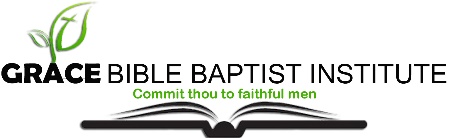 BIBLE DOCTRINEQuiz 1, Theology – The Study of God (Lesson 1) What are the 5 reasonable arguments of God’s existence? Please explain each one. (15 points) __________________________________________________________________________________________________________________________________________________________________________________________________________________________________________________________________________________________________________________________________________________________________________________________________________________________________________________________________________________________________________________________________________________________________________________________________________________________________________________________________________________________________________________What are the 6 ways that God reveals himself to man? Please explain each one in order. 
(18 Points)____________________________________________________________________________________________________________________________________________________________________________________________________________________________________________________________________________________________________________________________________________________________________________________________________________________________________________________________________________________________________________________________________________________________________________________________________________________________________________________________________________________________________________________________________________________________________________________________________________________________________________________________What are the 5 natural attributes of God? Please explain each one. (15 Points) __________________________________________________________________________________________________________________________________________________________________________________________________________________________________________________________________________________________________________________________________________________________________________________________________________________________________________________________________________________________________________________________________________________________________________________________________________________________________________________________________________________________________________________True or False (7 Points)God is introduced without any hesitation. T/FThe knowledge of the “existence God” is revealed to the heart of man. T/FConscience is used as guide to direct us. T/FGod knows all things past, present, and future. T/FGod was inside of time when he created the world. T/FOne day time will merge into Eternity. T/FGod’s Immutable character is not to be confused with His dealings. T/F